РОССИЙСКАЯ ФЕДЕРАЦИЯСОВЕТ ДЕПУТАТОВ СЕЛЬСКОГО  ПОСЕЛЕНИЯ                          ДОБРИНСКИЙ  СЕЛЬСОВЕТ Добринского  муниципального  района Липецкой области57-я сессия  2- созыва  РЕШЕНИЕ27.03.2024г.                           п.Добринка                            №199–рсО внесении изменений в Положение  «О земельном налоге на территории сельского поселения Добринский сельсовет                                    Добринского муниципального района Липецкой области»   Рассмотрев Протест Прокуратуры Добринского района №82-2024 от 15.02.2024 г. на ст.2 Положения «О земельном налоге на территории сельского поселения Добринский сельсовет Добринского муниципального района Липецкой области», в соответствии с Федеральным законом от 06.10.2003г.             №131-ФЗ «Об общих принципах организации местного самоуправления в Российской Федерации», руководствуясь Налоговым Кодексом Российской Федерации, Уставом сельского поселения, Совет депутатов сельского поселения Добринский сельсовет  РЕШИЛ:1. Принять изменения в Положение «О земельном налоге на территории сельского поселения Добринский сельсовет Добринского муниципального района Липецкой области», принятое решением Совета депутатов сельского поселения Добринский сельсовет № 138-рс от 16.11.2017 (прилагаются).2. Направить указанный нормативный правовой акт главе сельского поселения Добринский сельсовет для подписания и официального опубликования в районной газете «Добринские вести».3. Настоящее решение вступает в силу со дня его официального опубликования.Председатель Совета депутатов сельского поселения Добринский сельсовет                                                                   В.Н.АвцыновПринятырешением Советом депутатов сельского поселения Добринский сельсовет от  27.03.2024г   №199-рсИзмененияв Положение «О земельном налоге на территории сельского поселения Добринский сельсовет Добринского муниципального района                                 Липецкой области»      Внести в Положение «О земельном налоге на территории сельского поселения Добринский сельсовет Добринского муниципального района Липецкой области» принятое решением Совета депутатов от 16.11.2017 № 138-рс (в редакции решения №185-рс от 15.11.2018г., №28-рс от 19.03.2020г., №80-рс от 20.05.2021г., №150-рс от 09.03.2023г),  следующие изменения:1. Абзац 3 подпункта 1 статьи 2 Положения  изложить в новой редакции:                                                                                     - занятых жилищным фондом и  (или) объектами инженерной инфраструктуры жилищно-коммунального комплекса (за исключением части земельного участка, приходящейся на объект недвижимого имущества, не относящийся к жилищному фонду и (или) к объектам инженерной инфраструктуры жилищно-коммунального комплекса) или приобретенных (предоставленных) для жилищного строительства (за исключением земельных участков, приобретенных (предоставленных) для индивидуального жилищного строительства, используемых в предпринимательской деятельности);Глава сельского поселения Добринский сельсовет                                                         Н.В.Чижов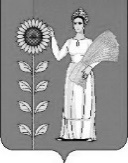 